					2. sz. függelék a 23/2012. (VI.22.) önkormányzati rendelethezKÉRELEMSzociális bérlakásra várók névjegyzékébe történő felvétel irántI. Az igénylő adataiNeve: 	Születési neve: 	Anyja neve: 	Születési hely: 		, év: 	, hó: 	, nap:	 Adószám:…………………….	Lakóhely: 	Tartózkodási hely: 	Telefonszám (nem kötelező megadni): 	II. Házastárs (élettárs) adataiNeve: 	Születési neve: 	Anyja neve: 	Születési hely: 		, év: 	, hó: 	, nap:	 Adószám:……………	Lakóhely: 	Tartózkodási hely: 	Telefonszám (nem kötelező megadni): 	III. Együtt költöző családtagok adatai:A család havi nettó jövedelme összesen: _____________ FtIV. A lakás adatai (ahol jelenleg életvitelszerűen él):Címe: 	Kérelmező a lakásban milyen minőségben lakik:* tulajdonos, albérlő, családtag, albérlő, haszonélvező, egyéb:  		A lakás komfortfokozata:* összkomfortos, komfortos, félkomfortos, komfort nélküli, szükséglakás.A lakás jellege:*  önkormányzati bérlakás, öröklakás, családi ház, nyaraló, egyéb: 	 A lakás alapterülete:  ………………... m2 	Szobáinak száma: 	 db* a lakás állapota: száraz/nedves, világos/sötét, jó karban lévő, elfogadható, elavult, felújításra szoruló, lakhatatlanAz igénylőnek vagy házastársának /élettársának, együttköltöző családtagnak önálló lakása:					van		nincs*Amennyiben van, a lakás(ok) címe, alapterülete, szobaszáma, komfortfokozata:Az igénylő vagy házastárs/élettárs, együttköltöző családtag önkormányzati lakás bérlője volt-e:					igen		nem*Amennyiben igen, a bérlemény(ek) címe:Bérleti jogviszony megszűnésének oka: 	Pénzbeli térítésben részesült-e a jogviszony megszűnésekor: 	igen 	nem*A kérelem rövid indokolása:		( * A megfelelő szövegrész aláhúzandó)NYILATKOZATNév:	 	 ,		 szám alatti, és név  …..……………………………	,		 szám alatti lakos büntetőjogi felelősségem tudatában kijelentem, hogy a kérelemben közölt adatok a valóságnak megfelelnek, illetve az igényelt   bérlakáshoz a   lakbér, és a lakásfenntartási költségei rendelkezésemre állnak. Vállalom, hogy Budaörs Város Önkormányzat Képviselő-testületének az önkormányzat tulajdonában álló lakások és helyiségek bérletére vonatkozó egyes szabályokról szóló 23/2012. (VI.22.) önkormányzati rendelet 40. § (1) pontjának megfelelően, bármely fizetési kötelezettségem elmulasztása esetén a Család- és gyermekjóléti szolgálattal együttműködöm.A jogosultság feltételeit érintő bármilyen változást 8 napon belül a Hivatalnak bejelentem.Tudomásul veszem, hogy amennyiben a kérelemben valótlan adatot közlök, igényem nem teljesíthető, illetve a jogosulatlanul igénybe vett bérlakás bérleti szerződését a Hivatal azonnali hatállyal megszünteti. Tudomásul veszem, hogy a kérelemben közölt jövedelmi adatok valódiságát a szociális igazgatásról és a szociális ellátásokról szóló 1993. évi III. törvény 10. §-ának (7) bekezdése alapján a szociális hatáskört gyakorló szerv - az állami adóhatóság illetékes igazgatósága útján - ellenőrizheti.Hozzájárulok a kérelemben szereplő adatoknak a szociális igazgatási eljárás során történő felhasználásához.Kelt:		 év 		hó		 nap          igénylő aláírása                          	                	                 házastárs /élettárs aláírása   						                          TÁJÉKOZTATÁSA szociális bérlakások bérbeadásának módja Budaörs Város Önkormányzat Képviselő-testületének az önkormányzat tulajdonában álló lakások és helyiségek bérletére vonatkozó egyes szabályokról szóló 23/2012. (VI.22.) Önkormányzati rendeletében (a továbbiakban: rendelet) került szabályozásra.A rendelet szerint szociális helyzet alapján lakás bérletére az a nagykorú személy jogosult, aki a kérelem benyújtásának időpontjában legalább 5 éve Budaörs Város közigazgatási területén bejelentett lakóhellyel, ennek hiányában tartózkodási hellyel rendelkezik, és életvitelszerűen itt is lakik, és akinek családjában az egy főre jutó havi nettó jövedelem nem haladja a 85500 Ft-ot, egyedülálló esetén a 142500 Ft-ot.Jelen kérelemhez csatolni kell:a kérelmező és családtagjai részéről a kérelem benyújtását megelőző 6 hónap jövedelméről szóló igazolásta kérelmező és családtagjai vagyonnyilatkozatát.A jövedelmet munkáltató által kiállított jövedelemigazolás, vállalkozó vagy őstermelő esetén NAV igazolás a kérelem benyújtását megelőző évről, és könyvelő által kiállított igazolás az elmúlt 6 hónap jövedelméről, családtámogatások esetén a bankszámlakivonat vagy postai kifizetési szelvény, munkanélküliség esetén a Foglalkoztatási Osztály igazolása, és nyilatkozat alkalmi munkavállalásról igazolja.63/2006. (III. 27.) Korm. rendelet 1. sz. mellékleteVagyonnyilatkozatI. A kérelmező személyes adataiNeve: ............................................................................................................................................................................................Születési neve:…….......................................................................................................................................................................Anyja neve:....................................................................................................................................................................................Születési hely, év, hó, nap: ..........................................................................................................................................................Lakóhely:…...................................................................................................................................................................................Tartózkodási hely: ........................................................................................................................................................................Társadalombiztosítási Azonosító Jele: .........................................................................................................................................II. A kérelmező és a vele együtt élő közeli hozzátartozójának vagyonaA. Ingatlanok1.	Lakástulajdon és lakótelek-tulajdon (vagy állandó, illetve tartós használat):– címe: .................................................................................................................................................... város/község................................................................................................. út/utca .................... hsz.,– alapterülete: ........... m2,– tulajdoni hányad: ...........................,– a szerzés ideje: ................ év.Becsült forgalmi érték:* .......................................... FtAz ingatlan-nyilvántartásba az ingatlanra vonatkozóan bejegyzett terhek, korlátolt dologi jogok, vagyoniértékű jogok vagy feljegyzett tények:................................ (pl. haszonélvezet, jelzálogjog, elidegenítési és terhelési tilalom, használati jogok, szolgalom).2.	Üdülőtulajdon és üdülőtelek-tulajdon (vagy állandó, illetve tartós használat):– címe: …................................................................................................................................................ város/község................................................................................................. út/utca .................... hsz.,– alapterülete: ........... m2,– tulajdoni hányad: ...........................,– a szerzés ideje: ................ év.Becsült forgalmi érték:* .......................................... FtAz ingatlan-nyilvántartásba az ingatlanra vonatkozóan bejegyzett terhek, korlátolt dologi jogok, vagyoniértékű jogok vagy feljegyzett tények:................................ (pl. haszonélvezet, jelzálogjog, elidegenítési és terhelési tilalom, használati jogok, szolgalom).3.	Egyéb, nem lakás céljára szolgáló épület- vagy épületrész-tulajdon (vagy állandó használat):– megnevezése ..................................................... (pl. zártkerti építmény, műhely, üzlet, műterem, rendelő, garázs),– címe: .................................................................................................................................................... város/község................................................................................................. út/utca .................... hsz.,– alapterülete: ........... m2,– tulajdoni hányad: ...........................,– a szerzés ideje: ................ év.Becsült forgalmi érték:* .......................................... FtAz ingatlan-nyilvántartásba az ingatlanra vonatkozóan bejegyzett terhek, korlátolt dologi jogok, vagyoniértékű jogok vagy feljegyzett tények:................................ (pl. haszonélvezet, jelzálogjog, elidegenítési és terhelési tilalom, használati jogok, szolgalom).4.	Termőföldtulajdon (vagy állandó használat):– megnevezése: ......................................................................................................................– címe: .................................................................................................................................................... város/község...................................................... út/utca .................... hsz., (pontos cím hiányában:………............ helyrajzi szám),– alapterülete: ........... m2,– tulajdoni hányad: ...........................,– a szerzés ideje: ................ év.Becsült forgalmi érték:* .......................................... FtAz ingatlan-nyilvántartásba az ingatlanra vonatkozóan bejegyzett terhek, korlátolt dologi jogok, vagyoniértékű jogok vagy feljegyzett tények:................................ (pl. haszonélvezet, jelzálogjog, elidegenítési és terhelési tilalom, használati jogok, szolgalom).B. Egyéb vagyontárgyakGépjármű adatai:a)	személygépkocsi: ......................................................................... típus ..................... rendszáma szerzés ideje, valamint a gyártás éve: ........................................................................................Becsült forgalmi érték:** .......................................... FtGépjárműre bejegyzett terhek, gépjárművet terhelő vagyoni értékű jogok:......................................................................... (pl. elidegenítési és terhelési tilalom, bejegyzett üzemben tartói jog).A gépjárművet mozgáskorlátozottságra tekintettel tartják fenn:igen 	nem(a megfelelő aláhúzandó).b)	tehergépjármű, autóbusz, motorkerékpár, vízi- vagy egyéb jármű:................................................................................................................ típus .................. rendszáma szerzés ideje, valamint a gyártás éve: .............................................................................................Becsült forgalmi érték:** .......................................... FtGépjárműre bejegyzett terhek, gépjárművet terhelő vagyoni értékű jogok:.......................................................................... (pl. elidegenítési és terhelési tilalom, bejegyzett üzemben tartói jog).III. Nyilatkozatok1. 	Felelősségem tudatában kijelentem [a megfelelő aláhúzandó, és a b) pont szerinti esetben kitöltendő], hogya) fizetési számlával nem rendelkezem vagyb) az alábbi fizetési számlával rendelkezem (valamennyi megjelölendő):- Pénzforgalmi szolgáltató neve: ................................................................................................fizetési számla száma: ..............................................................................................................fizetési számlán kezelt összeg ..................................................................................................- Pénzforgalmi szolgáltató neve: ................................................................................................fizetési számla száma: ..............................................................................................................fizetési számlán kezelt összeg ..................................................................................................- Pénzforgalmi szolgáltató neve: ................................................................................................fizetési számla száma: ..............................................................................................................fizetési számlán kezelt összeg ..................................................................................................2.		Felelősségem tudatában kijelentem [a megfelelő aláhúzandó, és a b) pont szerinti esetben kitöltendő], hogy a velem együttélő közeli hozzátartozóma) fizetési számlával nem rendelkezik vagyb) az alábbi fizetési számlával rendelkezik (valamennyi megjelölendő):- Pénzforgalmi szolgáltató neve: ................................................................................................fizetési számla száma: ..............................................................................................................fizetési számlán kezelt összeg ..................................................................................................- Pénzforgalmi szolgáltató neve: ................................................................................................fizetési számla száma: ..............................................................................................................fizetési számlán kezelt összeg ..................................................................................................- Pénzforgalmi szolgáltató neve: ................................................................................................fizetési számla száma: ..............................................................................................................fizetési számlán kezelt összeg ..................................................................................................3. 	Tudomásul veszem, hogy az ellátásra való jogosultság feltételeinek megállapítása érdekében a hatóság a fentiekben megjelölt pénzforgalmi szolgáltató felé megkereséssel élhet a fizetési számlán kezelt összeg tekintetében.4.		Kijelentem, hogy a fenti adatok a valóságnak megfelelnek. Hozzájárulok a nyilatkozatban szereplő adatoknak a szociális igazgatási eljárásban történő felhasználásához, kezeléséhez.Kelt: .......... év .............................. hó ............ nap................................................ 
aláírásMegjegyzés:A vagyoni helyzet vizsgálatakor nem kell figyelembe venni az életvitelszerűen lakott ingatlan eladása, valamint az életvitelszerűen lakott ingatlanon fennálló vagyoni értékű jog átruházása esetén az eladott ingatlan, illetve átruházott vagyoni értékű jog ellenértékeként a fizetési számlára befizetett összeget.Ha a kérelmező vagy vele együttélő közeli hozzátartozója bármely vagyontárgyból egynél többel rendelkezik, a vagyonnyilatkozat megfelelő pontját a vagyontárgyak számával egyezően kell kitölteni. Ha a vagyonnyilatkozatban feltüntetett vagyon nem Magyarország területén van, a forgalmi értéket a vagyon helye szerinti állam hivatalos pénznemében is fel kell tüntetni.* Becsült forgalmi értékként az ingatlannak a településen szokásos forgalmi értékét kell feltüntetni.** Becsült forgalmi értékként a gépjármű kora és állapota szerinti értéket kell feltüntetni.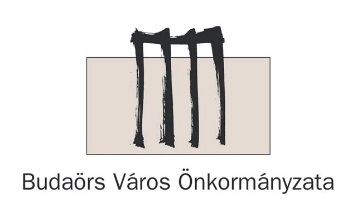 Budaörsi Polgármesteri HivatalSzociális és egészségügyi iroda2040 Budaörs, Szabadság út 134.www.budaors.huTel.: 06-23/447-935,    FAX: 06-23/447-816szociroda@budaors.huHivatali kapu: BOPMH  KRID azonosító: 406132725NÉVANYJA NEVESZÜLETÉSI HELY ÉS IDŐROKONSÁGI FOKFOGLALKOZÁSJÖVEDELEM FT.